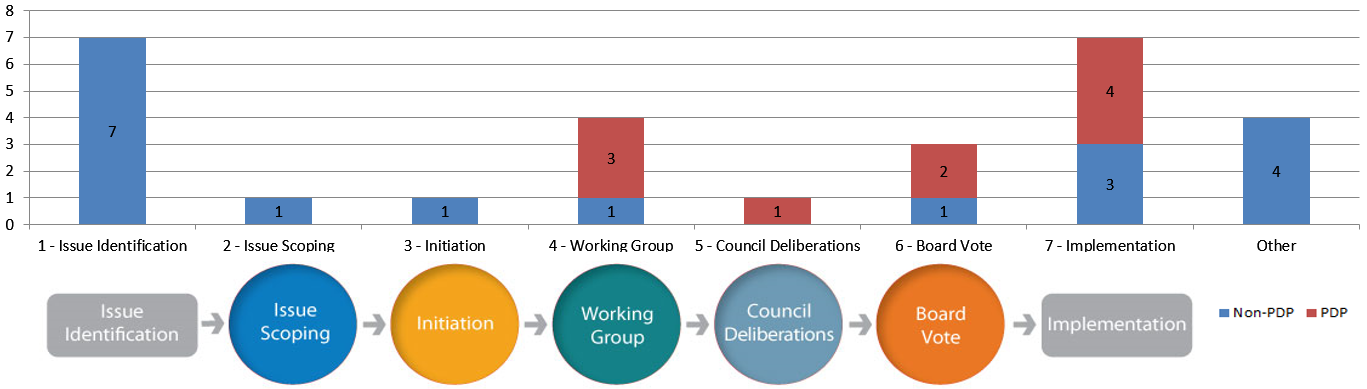 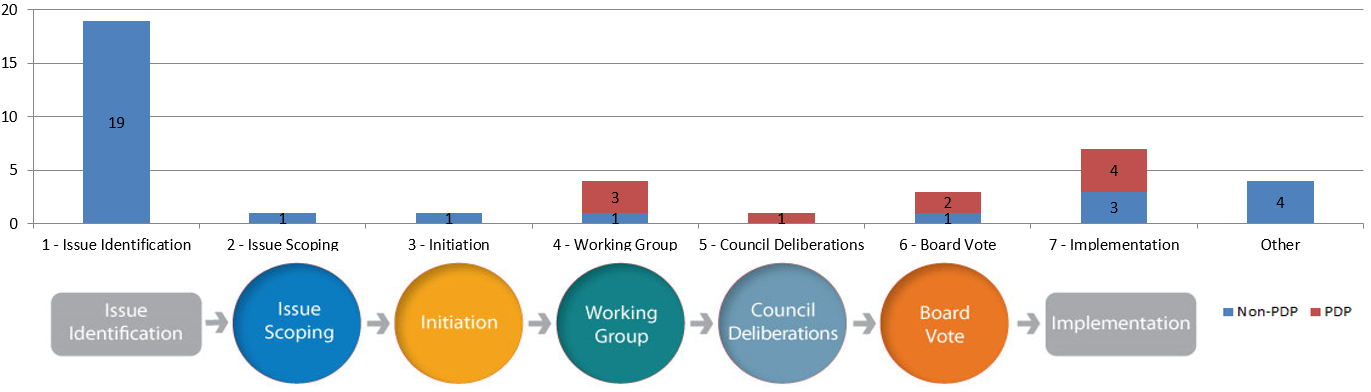 (S)Status:     Active     Planned     On-Hold  //  (C)Condition:    On Target     At Risk     In TroubleLast updated:  2019This list includes GNSO Council projects. It does not reflect the full granularity of each task, just current status and next scheduled action(s).PhaseTitleSCLinks1 - Issue IdentificationGNSO Council Action Items [refer to list on wiki]LINK2 - Issue ScopingInter-Registrar Transfer Policy – Policy Review (IRTP-PR)LINK3 – InitiationWHOIS Procedure Implementation Advisory Group – (WPIAG) LINK4 - Working GroupExpedited Policy Development Process – Phase 2 – (EPDP-P2)LINK4 - Working GroupCross Community Working Group on New gTLD Auction Proceeds (CWG-Auction)LINK4 - Working GroupPDP: Review of All Rights Protection Mechanisms in All gTLDs (RPM)LINK4 - Working GroupPDP: New gTLD Subsequent Procedures PDP (Sub-Pro)LINK5 – Council DeliberationsPDP: Curative Rights Protections for IGO/INGOs (IGO-INGO-CRP)LINK6 – Board VoteExpedited Policy Development Process on the Temporary Specification on gTLD Registration Data– (TempSpec)LINK6 – Board VoteCross Community Working Group on Enhancing ICANN Accountability (WS2)LINK6 – Board VotePDP: Protection of International Organization Names in All gTLDs (IGO-INGO)LINK7 – ImplementationPDP: Protection of International Organization Names in All gTLDs – Reconvened WG (IGO-RCRC)LINK7 – ImplementationGNSO PDP 3.0 (PDP3.0)LINK7 – ImplementationGeo Regions Review (GEO)LINK7 – ImplementationGNSO Rights & Obligations under Revised ICANN Bylaws Drafting Team (RODT)LINK7 – ImplementationPDP: Privacy & Proxy Services Accreditation Issues (PPSAI)LINK7 – ImplementationPDP: Translation & Transliteration of gTLD Registration Data (T&T)LINK7 – ImplementationPDP: ‘Thick’ WHOIS (THICK-WHOIS)LINKOtherGNSO Standing Committee on Budget and Operations (SCBO)LINKOtherGNSO Standing Selection Committee (SSC)LINKOtherExpired Registration Recovery Policy – Policy Review (ERRP-PR)LINKOtherPolicy & Implementation Recommendations Review (PolImp – RR)LINK1 - Issue Identification1 - Issue Identification1 - Issue Identification1 - Issue Identification1 - Issue IdentificationDescriptionInitiatedTarget Date Who holds
TokenPending action/statusGNSO Council Action Items - LINKNANANARefer to most recent action item list for latest status2 - Issue Scoping2 - Issue Scoping2 - Issue Scoping2 - Issue Scoping2 - Issue ScopingDescriptionInitiatedTarget Date Who holds
TokenPending action/statusInter-Registrar Transfer Policy (IRTP-PR)Staff: B. Aitchison, C. Tubergen, M. KoningsIRTP Part D Recommendation #17: The WG recommends that, once all IRTP recommendations are implemented (incl. IRTP-D, and remaining elements from IRTP-C), the GNSO Council, together with ICANN staff, should convene a panel to collect, discuss, and analyze relevant data to determine whether these enhancements have improved the IRTP process and dispute mechanisms, and identify possible remaining shortcomings.IRTP Part D Recommendation #18: The Working Group recommends that contracted parties and ICANN should start to gather data and other relevant information that will help inform a future IRTP review team in its efforts, especially with regard to those issues listed in the Observations (4.2.7.1) above.
Transfer Emergency Action Contact (TEAC) “The Working Group recommends that the GNSO perform a follow-up review of the TEAC 12 to 24 months after the policy is implemented to identify any issues that may have arisen and propose modifications to address them. This review should specifically address whether the TEAC is working as intended (to establish contact between registrars in case of emergency), whether the TEAC is not abused (used for issues that are not considered an emergency) and whether the option to ‘undo’ a transfer in case of failure to respond to a TEAC should be made mandatory.”2018-02-282019-ICANN Org/ GNSO CouncilGDD staff published on 14 November 2018, the IRTP Policy Status Report for public comment. IRTP Policy Status Report is organized to help assess the effectiveness of the IRTP in terms of:Portability: Can registrants easily transfer their names? Are the processes well-standardized and efficient for registrars?Preventing Abuse: Does the Policy include effective protections against abuses such as fraud and domain name hijacking?Information: Are there readily available educational sources about the transfer process and options?Comments were due 24 December 2018. Now that public comments and survey input have been received, ICANN Org is working to update the Policy Status Report to include relevant information from these feedback mechanisms.3 – Initiation3 – Initiation3 – Initiation3 – Initiation3 – Initiation3 – InitiationDescriptionInitiatedTarget Date Who holds
TokenPending action/statusPending action/statusWHOIS Procedure Implementation Advisory Group (WPIAG)Chair: TBCCouncil Liaison: Keith DrazekStaff: TBCThe ICANN Procedure For Handling WHOIS Conflicts with Privacy Law Implementation Advisory Group (WHOIS Procedure IAG) is tasked to provide the GNSO Council with recommendations on how to address the comments and input that have been received in response to the public comment forum on the Revised ICANN Procedure for Handling WHOIS Conflicts with Privacy Law: Process and Next Steps.2018-Feb-22 -MarchGNSO CouncilThe GNSO Council adopted the charter for the ICANN Procedure For Handling WHOIS Conflicts with Privacy Law Implementation Advisory Group (WHOIS Procedure IAG) during its meeting on 22 February 2018. The IAG is tasked to provide the GNSO Council with recommendations on how to address the comments and input that have been received in response to the public comment forum on the Revised ICANN Procedure for Handling WHOIS Conflicts with Privacy Law: Process and Next Steps. Per the Council’s recent discussions, noting the current workload and activities that may impact the IAG’s work, staff is refraining from circulating the call for volunteers to the GNSO Stakeholder Groups until the EPDP Team completes certain milestones (e.g., delivery of its Final Report). . 4 – Working Group4 – Working Group4 – Working Group4 – Working Group4 – Working GroupDescriptionInitiatedTarget Date Who holds
TokenPending action/statusExpedited Policy Development Process – Phase 2Chair(s): Council Liaison: Rafik DammakStaff: M. Konings, C. Tubergen, B. Cobb Following the adoption by the ICANN Board of a temporary specification on gTLD Registration Data to enable contracted parties to continue to comply with existing ICANN contractual requirements and with community-developed policies as they relate to WHOIS, while also complying with the European Union’s General Data Protection Regulation (GDPR), a one-year policy development process that created consensus reocmmendations to replace the temporay specification as consensus policy.  This Phase 2 group addresses items carried over from Phase 1 as well as deliberate policy considerations on a standardized access model.201--1TBDWGThe GNSO Council adopted the Final Report during its Special Council meeting on 4 March 2019.Membership and leadership confirmations are underway and the groups discuss next steps, resourcing and timingThe GNSO Council adopted the Final Report during its Special Council meeting on 4 March 2019.Membership and leadership confirmations are underway and the groups discuss next steps, resourcing and timingNew gTLD Auction Proceeds Cross-Community Working Group (CCWG)Co-Chairs: Ching Chiao (ccNSO); Erika Mann (GNSO) Staff: M. Konings (GNSO), E. Barabas (GNSO), J. Braeken (ccNSO)This CCWG is tasked with developing a proposal(s) for consideration by its Chartering Organizations on the mechanism that should be developed in order to allocate the new gTLD Auction Proceeds. As part of this proposal, the CCWG is also expected to consider the scope of fund allocation, due diligence requirements that preserve ICANN’s tax status as well as how to deal with directly related matters such as potential or actual conflicts of interest. The CCWG will not make any recommendations or determinations with regards to specific funding decisions (i.e. which specific organizations or projects are to be funded or not).2016-Mar-10OngoingCCWGThe CCWG held its first meeting on 26 January 2017 and has met regularly since that time. The latest version of the work plan can be found here: https://community.icann.org/x/dUPwAw. The CCWG published its Initial Report for public comment on 8 October 2018. The public comment period was originally scheduled to close on 27 November 2018. Following requests from the community for additional time to respond, the public comment period was extended to 11 December 2018. 37 community submissions were received (see https://www.icann.org/en/system/files/files/report-comments-new-gtld-auction-proceeds-initial-17dec18-en.pdf). The CCWG has commenced its review of public comments and is  The CCWG held its first meeting on 26 January 2017 and has met regularly since that time. The latest version of the work plan can be found here: https://community.icann.org/x/dUPwAw. The CCWG published its Initial Report for public comment on 8 October 2018. The public comment period was originally scheduled to close on 27 November 2018. Following requests from the community for additional time to respond, the public comment period was extended to 11 December 2018. 37 community submissions were received (see https://www.icann.org/en/system/files/files/report-comments-new-gtld-auction-proceeds-initial-17dec18-en.pdf). The CCWG has commenced its review of public comments and is  Rights Protection Mechanisms (RPMs) in All gTLDs PDP Co-Chair(s): Philip Corwin, Kathy Kleiman, Brian Beckham Council Liaison: Paul McGradyCommunity Liaisons (to/from the New gTLD Subsequent Procedures PDP WG): Robin Gross, Susan PayneStaff: M. Wong, J. Hedlund, A. LiangThis WG was chartered in March 2016 to review all the RPMs that have been developed by ICANN. The PDP is being conducted in two phases, beginning with the RPMs developed for the 2012 New gTLD Program, with the 1999 Uniform Domain Name Dispute Resolution Policy to follow in Phase 2. By end-2017, the WG had completed an initial review of the Trademark Post-Delegation Dispute Resolution Procedure (TM-PDDRP), and much of the Trademark Clearinghouse (TMCH) structure and operations.  By the end of its work, the WG will be expected to also have considered the overarching issue as to whether or not the RPMs collectively fulfil their purposes or whether additional policy recommendations will be necessary, including to clarify and unify the policy goals.2011-Feb-03OngoingWGThe WG completed its initial data collection and analysis of the Uniform Rapid Suspension (URS) RPM at ICANN63. All proposals drafted by the three URS sub teams as well as additional proposals submitted by individual WG members will be included in the Phase One Initial Report (when that is prepared) for public comment. The WG is using two Sub Teams to review: (1) the results of the professional surveys that were conducted by the Analysis Group on the Sunrise and Trademark Claims RPMs (pursuant to the GNSO Council’s approval, in September 2017, of a funding request to ICANN Org); (2) additional data that was collected previously and initially reviewed by the full WG; and (3) individual proposals submitted by WG members. The results of the Sub Teams’ review will assist the WG with answering the questions from its Charter (as futher refined and agreed by the WG). The WG has adjusted its Phase One timeline.  working on Phase One into February 2020  submitting a finalized Phase One report to the GNSO Council in the first quarter of 2020.The WG completed its initial data collection and analysis of the Uniform Rapid Suspension (URS) RPM at ICANN63. All proposals drafted by the three URS sub teams as well as additional proposals submitted by individual WG members will be included in the Phase One Initial Report (when that is prepared) for public comment. The WG is using two Sub Teams to review: (1) the results of the professional surveys that were conducted by the Analysis Group on the Sunrise and Trademark Claims RPMs (pursuant to the GNSO Council’s approval, in September 2017, of a funding request to ICANN Org); (2) additional data that was collected previously and initially reviewed by the full WG; and (3) individual proposals submitted by WG members. The results of the Sub Teams’ review will assist the WG with answering the questions from its Charter (as futher refined and agreed by the WG). The WG has adjusted its Phase One timeline.  working on Phase One into February 2020  submitting a finalized Phase One report to the GNSO Council in the first quarter of 2020.New gTLD Subsequent Procedures PDPCo-Chair(s): Cheryl Langdon-Orr and Jeff NeumanCouncil Liaison: Elsa Saade and Flip PetillionCommunity Liaisons (to/from the RPM Review PDP WG): Robin Gross, Susan PayneCommunity Liaison (to/from CCT-RT): Carlos Raúl GutiérrezStaff: S. Chan, J. Hedlund, E. BarabasThis WG is tasked with calling upon the community’s collective experiences from the 2012 New gTLD Program round to determine what, if any changes may need to be made to the existing 2007 Introduction of New Generic Top-Level Domains policy recommendations. Those policy recommendations will remain in place for subsequent rounds unless modified via a PDP. The work of this WG follows the efforts of the New gTLD Subsequent Procedures Discussion Group (DG), which identified a set of issues for a future PDP-WG to consider in their deliberations. 2014-Jun-25OngoingWGThe public comment period on the Initial Report closed on 26 September 2018 and the WG  its initial review of the comments via three Sub Groups. The full WG will begn substantive discussion on its Initial Report at ICANN64 andcontinue those deliberations afterwards. The full WG  public comments received to its supplemental Initial Report on several additional topics that were not included in the Initial Report.Work Track 5 (WT5),  geographic names at the top level. WT5 Initial Report that was published for public comment on 05 December 2018The public comment period on the Initial Report closed on 26 September 2018 and the WG  its initial review of the comments via three Sub Groups. The full WG will begn substantive discussion on its Initial Report at ICANN64 andcontinue those deliberations afterwards. The full WG  public comments received to its supplemental Initial Report on several additional topics that were not included in the Initial Report.Work Track 5 (WT5),  geographic names at the top level. WT5 Initial Report that was published for public comment on 05 December 20185 – Council Deliberation5 – Council Deliberation5 – Council Deliberation5 – Council Deliberation5 – Council DeliberationDescriptionInitiatedTarget Date Who holds
TokenPending action/statusCurative Rights Protections for IGO/INGOs PDPChair: Petter Rindforth Council Liaison: Darcy SouthwellStaff: M. Wong, S. ChanThis WG was chartered in June 2014 to provide the GNSO Council with recommendations as to whether to amend the UDRP and URS to allow access to and use of these mechanisms by IGOs and INGOs and, if so in what respects or whether a separate, narrowly-tailored dispute resolution procedure that takes into account the particular needs and specific circumstances of IGOs and INGOs should be developed.2014-Jun-05OngoingGNSO CouncilThe WG submitted its Final Report on 9 July 2018, with three minority statements incorporated into the Final Report on 13 July. At the Council’s July meeting, it acknowledged receipt of the report and resolved to consider it in a holistic fashion, taking into account the overall protections for IGOs. fully understand the Final Report and its recommendations, prior to taking any action conducted a question and answer webinar on 9 October 2018. A motion to consider the WG’s Final Report submitted for the 24 October Council meeting, was withdrawn based on both substantive and procedural concerns raised by several Councilors. prepared a procedural options paper to assist Council to determine next steps for moving forward. Council has sent a to the GAC letter . The Council and GAC leadership teams held twp calls before ICANN64  agreed that a series of questions might help frame the discussion  questions  sent to the GAC.6 – Board Vote6 – Board Vote6 – Board Vote6 – Board Vote6 – Board VoteDescriptionInitiatedTarget Date Who holds
TokenPending action/statusExpedited Policy Development Process on the Temporary Specification on gTLD Registration DataChair(s): Kurt PritzCouncil Liaison: Rafik DammakStaff: M. Konings, C. Tubergen, B. Cobb Following the adoption by the ICANN Board of a temporary specification on gTLD Registration Data to enable contracted parties to continue to comply with existing ICANN contractual requirements and with community-developed policies as they relate to WHOIS, while also complying with the European Union’s General Data Protection Regulation (GDPR), a one-year policy development process is required to be initiated to confirm whether or not the temporary specification should become a consensus policy.2018-Jul-192019-BoardThe GNSO Council adopted the Final Report during its Special Council meeting on 4 March 2019.Cross Community Working Group on Enhancing ICANN AccountabilityCo-Chairs: Jordan Carter (ccNSO), Thomas Rickert (GNSO), Tijani Ben Jemaa (ALAC)Staff: B. TurcotteThis CCWG is expected to deliver proposals that would enhance ICANN’s accountability towards all stakeholders. In Work Stream 1, it identified those mechanisms that must be in place or committed to before the IANA Stewardship Transition occurs. Currently, in Work Stream 2 it is considering those mechanisms for which a timeline for implementation extends beyond the IANA Stewardship Transition.2016-Jun-262019-Apr-30BoardThe Final Report has now been submitted to the ICANN Board and is under consideration. Protection of International Organization Names in All gTLDs PDPChair: Thomas RickertCouncil liaison: Keith DrazekStaff: M. Wong, S. Chan, B. CobbThis WG was tasked to provide the GNSO Council with policy recommendations as to whether there is a need for special protections at the top and second level in all gTLDs for the names and acronyms of International Governmental Organizations (IGOs) and international non-governmental organizations (INGOs) receiving protections under treaties and statutes under multiple jurisdictions, specifically including the Red Cross/Red Crescent Movement (RCRC) and the International Olympic Committee (IOC). 2012-Apr-12OngoingBoard / CouncilIn April 2014 the Board voted to adopt those of the GNSO’s recommendations, approved unanimously by the GNSO Council in November 2013, that are not inconsistent with GAC advice received on the topic. Following work by an Implementation Review Team (IRT), the finalized Consensus Policy was announced in January 2018, with an effective date of August 2018 for most aspects of the Policy. For those policy recommendations that are inconsistent with GAC advice, the Board passed a number of resolutions in 2013 and 2014 to temporarily reserve the Red Cross National Society names at issue as well as the names and acronyms of the IGOs that appear on the list provided by the GAC to ICANN in March 2013. These interim protections remain in place until the differences between the GNSO recommendations and the GAC advice are reconciled. Next steps on IGO acronyms protections:Further discussions relating to possible next steps for protecting IGO acronyms are expected to take place following the Council’s decision as to how it plans to address the concerns that have been raised regarding the IGO-INGO Curative Rights PDP. Next steps on Red Cross names7 – Implementation7 – Implementation7 – Implementation7 – Implementation7 – ImplementationDescriptionInitiatedTarget Date Who holds
TokenPending action/statusProtection of International Organization Names in All gTLDs PDP (Reconvened WG-IRT)Chair: N/ACouncil liaison: TBDStaff: D. Chang, M. Wong, B. CobbThis IRT is tasked with implementing the GNSO’s consensus policy recommendations as it pertains to the protection of the Red Cross National Society and International Movement designations that are inconsistent with GAC Advice.2017-May-032019--31Staff / IRTGNSO PDP 3.0Chair: Keith DrazekStaff: S. Chan, M. KoningsHow to increase the efficiency and effectiveness of the GNSO Policy Development Process. 2018-10-24OngoingStaff / CouncilThe GNSO Council adopted the proposed GNSO PDP 3.0 Final Report and improvements for implementation during its meeting on 24 October. Following adoption by the GNSO Council of the recommendations noted in the Executive Summary as having support of the Council as a whole, the Council further develop and take action on the various proposed implementation strategies documented . A proposed implementation plan was shared with the GNSO Council on 10 December 2018 for review (see https://gnso.icann.org/en/drafts/pdp-implementation-plan-10dec18-en.pdf). the GNSO Council Strategic Planning Session at the end of January 2019it was agreed that a small team of Councilors would be formed to work on implementation of all contained in PDP 3.0. The small team     Geo Regions Review Community-wide Working GroupChair: Cheryl Langdon-Orr (ccNSO/APRALO)Staff: M. WongThis Board-chartered cross community WG has consulted with ICANN stakeholders regarding the definition and applications of ICANN’s Geographic Regions.  2008-Aug-072019-Jun-30StaffThe Board adopted the Final Report during its meeting on 25 October 2018 and “directs the ICANN organization to implement those recommendations in a manner that aligns with the Board's expectations as outlined in the mapping document”. ICANN Org staff expects to begin implementation planning as directed by the Board in early 2019.GNSO Rights & Obligations under Revised ICANN Bylaws Drafting Team (DT) RecommendationsChair: Heather ForrestStaff: M. Wong, J. Hedlund, M. KoningsThe GNSO Council decided on 29 November 2018 to relaunch the DT. The re-established DT will work with GNSO staff to develop proposed guidance for the GNSO to complete a particular action(s) that fall within the GNSO’s existing processes and procedures, but where additional details and steps are deemed to be helpful, relating to the GNSO’s participation as a Decision Participant in the Empowered Community. The DT shall provide to the GNSO Council the proposed guidance, including any recommendations, if applicable, for changes to GNSO Operating Procedures to enable effective GNSO participation as a Decisional Participant, for its consideration. Any such new, or proposed modifications to existing procedures must be approved by the GNSO Council following the applicable process.2016-Jun-302019-Jun-30Staff / CouncilStaff had circulated a document on 17 May 2018 which outlines the additional proposed steps to be taken to ensure preparedness as well as facilitate the ability for the GNSO Council to act in relation to the new roles and responsibilities outlined in the post-transition Bylaws, such as development of templates and additional processes/procedures. In the meantime, staff developed templates for the DT to review, and has updated the gnso.icann.org website with the latest procedures and voting thresholds: See: https://gnso.icann.org/en/council/procedures. Staff provided a status update during the GNSO Council meeting on 29 November 2018 and at the direction of the GNSO Council launched a call for volunteers in December 2018 for a re-established DT to work on the outstanding items identified. The DT began work in January 2019 and is meeting bi-weekly. It has begun its development of guidelines and templates.Privacy & Proxy Services Accreditation Issues PDP Recommendations  Council Liaison: Darcy SouthwellIRT Support Staff: Amy Bivins ()The Registrar Accreditation Agreement (RAA), the contract governing the relationship between ICANN and accredited registrars, has been in place since 2001. The Board initiated negotiations for a new RAA in October 2011, and requested an Issue Report from the GNSO at the same time. The final version of the new RAA was approved by the Board in June 2013, thereby signifying that the RAA negotiations were concluded. Per the Board’s 2011 request, the remaining issues, which were identified as those relating to privacy & proxy services and their accreditation, were examined in a PDP. This IRT was formed to implement the PDP recommendations approved by the ICANN Board.2009-May-21On-HoldStaff / IRTThe Board adopted all the PDP recommendations in August 2016. An IRT was formed and is being led by GDD.In response to a request from the Registrars Stakeholder Group to consider pausing the IRT work in view of the impact of the General Data Protection Regulation (GDPR), ICANN organization had initially proposed going ahead with the public comment proceeding as the IRT's work was nearly complete. More recently, and in view of ongoing community discussions over GDPR compliance and the evolving legal landscape for data privacy, further IRT work has been slowed pending greater clarity from the community work. IRTP-C:Following concerns raised by the Registrars Stakeholder Group regarding the application of IRTP-C to privacy and proxy services and the GNSO Council’s proposal to refer the question to the PPSAI IRT, the Board confirmed that Compliance enforcement would be delayed and directed ICANN Org to work with the Registrars’ Stakeholder Group and other interested parties to determine the appropriate path forward. On 30 November 2017, the GNSO Council requested that the PPSAI IRT consider the issue and put forward recommendations for implementation that are consistent with both the IRTP-C and PPSAI policy recommendations. he IRT is expected to undertake this work after comment period on its initial documents.Translation/Transliteration of  Internationalized Registration Data PDP RecommendationsCouncil Liaison: Rubens KuhlIRT Support Staff: Brian Aitchison (GDD)The PDP addressed two primary issues: Whether it is desirable to translate contact information to a single common language or transliterate contact information to a single common script; andWho should bear the burden translating contact information to a single common language or transliterating contact information to a single common script? This IRT was formed to implement the final PDP recommendations as approved by the ICANN Board.2012-Oct-17On-HoldStaff / IRTOn 28 September 2015 the ICANN Board approved the adoption of all seven recommendations contained in the Final Report from the PDP Working Group (https://www.icann.org/resources/board-material/resolutions-2015-09-28-en). An Implementation Review Team (IRT) was formed and a draft implementation plan shared with the IRT, which met for its first meeting on 19 July 2016.  As of November 2016, the IRT is engaged in discussions around language and script tags, which appear to be a minimum requirement to meet the standards set by the PDP recommendations.The IRT held its 12th call on 8 June 2017. The team continues to discuss the details of implementing language and script tags. The team discussed the merits of submitting a set of questions on the T/T Recommendations to the GNSO Council for clarification and input. After discussing, they came to the conclusion that it would be better to seek the input of those involved in the T/T PDP Working Group and potentially certain Stakeholder Groups on those questions before considering GNSO Council input. The questions focus on whether the T/T recommendations mandate that ALL new registration data be tagged with the languages and scripts in use by a registrant, how the implementation should ultimately be carried out (eg: Should the implementation date be coordinated with the operationalization of RDAP? Should it be "pilot tested" along with RDAP? Should it be referred to the Next Gen RDS PDP?). Once the above questions are answered, a policy language document will be developed for IRT review and eventually public comment.Thick WHOIS PDP RecommendationsCouncil Liaison: TBDIRT Support Staff: Dennis Chang (GDD)This IRT was formed to work with ICANN staff on the implementation of the GNSO’s policy recommendation to require Thick Whois for all gTLD registries, as approved by the ICANN Board. 2012-Mar-14On-HoldIRT / Staff / CouncilThe ICANN Board approved the GNSO recommendations on Thick Whois at its meeting on 7 February 2014 (http://www.icann.org/en/groups/board/documents/resolutions-07feb14-en.htm). An IRT was formed and various impact assessments and implementation proposals have been discussed with the IRT in the two decoupled work streams, corresponding to the two expected outcomes in the PDP Recommendations.  The work streams have resulted in two policies and published on 1 February 2017:  1) Thick Whois Consensus Policy Requiring Consistent Labeling and Display of RDDS (WHOIS) Output for All gTLDs and 2) the Proposed Implementation of GNSO Thick RDDS (WHOIS) Transition Policy for .COM, .NET and .JOBS.The Consistent Labelling and Display of RDDS Output for All gTLDs policy has completed implementation with the policy effective date of 1 August 2017.On 25 October 2018, the ICANN Board passed another Resolution to defer contractual compliance enforcement of the Thick WHOIS transition policy in consideration of the European Union's General Data Protection Regulation (GDPR). ICANN Contractual Compliance will defer enforcing the following milestones until the dates listed below:31 May 2019: The registry operator must begin accepting Thick WHOIS data from registrars for existing registrations in .COM, .NET and .JOBS.By 30 November 2019: All registrars must send Thick WHOIS data to the registry operator for all new registrations in .COM, .NET and .JOBS.By 31 May 2020: All registrars are required to complete the transition to Thick WHOIS data for all registrations in .COM, .NET and .JOBS.Additionally, on 22 Feb 2019, Verisign submitted a letter to GDD requesting an extension of the implementation deadlines as a result of the EPDP Phase 1 and Phase 2 effortsOtherOtherOtherOtherOtherDescriptionInitiatedTarget Date Who holds
TokenPending action/statusGNSO Standing Committee on ICANN Budget and Operating Plan (SCBO)Chair: Ayden FerdelineCouncil Liaison: Keith DrazekStaff: M. Konings, S. Chan, B. CobbThe SCBO is tasked to assist the GNSO with providing information and possible comments to ICANN’s Budget and Strategic Operating Plan. 2017-09-12OngoingSCBOThe SCBO will remain idle until Sept. 2019 when it will engage Council leadership and PDP leadership to understand resource requirements for FY2020.GNSO Standing Selection Committee (SSC)Chair: Susan KawaguchiVice-Chairs: Erica Varlese, Poncelet IlelejiStaff: M. Konings, E. BarabasThe SSC is tasked to assist with the selection of GNSO representatives to future Review Teams, including for the various reviews mandated by the ICANN Bylaws, and other ICANN structures for which the GNSO will need to appoint, nominate or endorse candidates.2017-Mar-15OngoingSSCThere are currently no selection processes assigned to the SSC.Expired Registration Recovery Policy – Policy Review (ERRP-PR)Staff: M. KoningsFY19PlannedStaffThe ERRP Consensus Policy became effective 31 Aug 2013 as a result of adopted recommendations produced from the GNSO’s Post Expiration Domain Name Recovery (PEDNR) PDP WG. That WG deliberated on issues related to the expiration of domain names and to what extent a Registrant should be able to recover domain names after they expire. One recommendation from the WG requested monitoring and follow-up:Recommendation #18: The Working Group recommends that ICANN Compliance be requested to provide updates to the GNSO Council on a regular basis in relation to the implementation and effectiveness of the proposed recommendations, either in the form of a report that details amongst others the number of complaints received in relation to renewal and/or post expiration related matters or in the form of audits that assess if the policy has been implemented as intended.Policy & Implementation Recommendations Review (PolImp-RR)Staff: B. Aitchison, M. KoningsFY20PlannedGNSO CouncilAs noted in Point H of the CPIF, which directs “ICANN staff [to] continually review the implementation framework and related materials to encapsulate additional best-practices or to adjust the steps as a result of lessons learned with previous Consensus Policy projects,” a cross-functional group of representatives from ICANN’s GDD and GNSO Policy Development Support teams have reviewed the Framework, and proposed a number of amendments to it for the consideration of the GNSO Council.The version currently made available to the Council integrates several proposed edits from the RrSG and IPC. This version is expected to be posted shortly. 